Lead and Copper Rule Optimal Water Quality Parameter (OWQP) 
     Compliance Reporting Format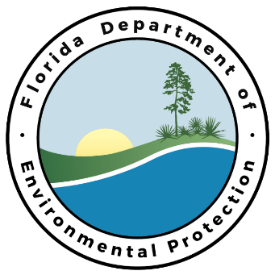 General Water System InformationSystem Name: _____________________________________________________________PWS ID: ________________________Contact Person: ____________________________________________________________Phone: __________________________Population Served: ________________WQP Tap (Distribution) Sampling for Compliance with 40 CFR 141.87Note entry point sampling is always biweekly (every two weeks) – LCR does not allow reduction of frequency or number of samples.Tap monitoring Frequency in Effect Prior to OWQP Compliance Determination (select one) biannual, standard number of sites biannual, reduced number of sites annual, reduced number of sites triennial, reduced number of sitesEnter date of most recent tap monitoring Biannual (Enter Jan – Jun YYYY or Jul – Dec YYYY): _____________________________Annual or triennial (Enter year): ________________________________________________Optimal Water Quality Parameter (OWQP) Minimums and RangesDate Entry Point and Tap (Distribution) OWQPs Designated by State (mm/dd/yy): _____________________________Enter OWQPs designated by State in tables below.Entry Point (EP) OWQPsTap OWQPsDetermination of Compliance with OWQP RequirementsAfter the State specifies the values for applicable water quality parameters reflecting optimal corrosion control treatment (i.e., after the State designates OWQPs), all large systems shall determine compliance with the OWQP requirements of 40 CFR 141.82(g) every six months. These six-month periods are January through June and July through December, regardless of the frequency of WQP monitoring under 40 CFR 141.87. A water system is out of compliance if it has excursions for any OWQP on more than nine days during the six-month period. An excursion occurs whenever the daily value for one or more of the water quality parameters measured at a sampling location is below the minimum value or outside the range designated by the State. List OWQP compliance period: January – June (Enter year) __________July - December (Enter year) __________List each day (mm/dd/yy) during the OWQP compliance period where the daily value for one or more WQPs at one or more sites was an excursion. (Example: 01/01/17 through 01/12/17, 2/4/17)___________________________________________________________
____________________________________________________________________________________________________________Provide total number of days listed in 2. above: _____________________________________________________________________ Select one: Total number of days is nine or less – system in compliance.  Total number of days is greater than nine – system out of compliance. Future WQP monitoring for compliance with 40 CFR 141.87: begin biannual tap water monitoring at standard number of sites and continue biweekly (every two weeks) entry point monitoring.CertificationI, the undersigned, certify that I am authorized by the water supplier to report the information contained in this report. I certify that the information provided in this report is true and accurate to the best of my knowledge and belief. ___________________________________				_____________________________________				Signature and Date																					Printed NameInformationGeneral: 40 CFR 141.87(d) says, in part, “After the State specifies the values for applicable water quality control parameters reflecting optimal corrosion control treatment under 141.82(f), all large systems shall measure the applicable water quality parameters… and determine compliance with the requirements of 141.82(g) every six months…” This completed format or the equivalent should be submitted to the local District Office or Approved County Health Department (ACHD) by 30 days after the end of the OWQP compliance period. Large systems are those that serve more than 50,000 persons.Definition of daily values:Determination of duration of excursion:An excursion occurs whenever the daily value for one or more of the water quality parameters measured at a sampling location is below the minimum value or outside the range designated by the State. Count first day sample is outside range or below minimum (use sample collection date, not day system or State received results)Stop counting days when sample result from same location and for same parameter is within range or is at or above minimum value. Do not count the day the sample falls within range or is at or above minimum value.Repeat this procedure any time a measurement does not meet the OWQP specifications during the six-month period being evaluated.Compliance determination:Count total number of days that system had an excursion for each sampling location and for each WQP.Multiple excursions that occur on the same day are only counted once.A water system is out of compliance for a six-month period if it has excursions for any State-specified OWQP on more than nine days during the period.The nine days do not have to be consecutive.It is possible to be out of compliance when there is no individual site/parameter combination with more than nine days of excursions. See example below of the system with one entry point and one tap sample. “X” indicates excursion. System below is out of compliance because there was one or more excursion(s) on more than nine days, although each individual site/parameter combination did not have more than nine days of excursions.Required Follow-up When System is Out of Compliance:Report this Treatment Technique violation to the State within 48 hours (62-550.730(1)(e), F.A.C.).Deliver Tier 2 public notification under 62-560.410, F.A.C. for this Treatment Technique violation.If system is on reduced lead and copper tap monitoring, return to biannual WQP monitoring at standard number of tap sites and biannual lead and copper monitoring at standard number of sites (40 CFR 141.86(d)(4)(vi)(B)). Continue entry point WQP monitoring every two weeks.Discuss violation in the consumer confidence report (applies to community water systems only).Investigate the cause and take corrective action as necessary.EP NamepH minpH maxOrtho-phosphate min (mg/L as P)Ortho-phosphate max (mg/L as P)Total Alkalinity min (mg/L as CaCO3)Total Alkalinity max (mg/L as CaCO3)Silica min (mg/L as SiO2)Silica max (mg/L as SiO2)Distribution System Area NamepH minOrtho-phosphate min (mg/L as P)Ortho-phosphate max (mg/L as P)Total Alkalinity min (mg/L as CaCO3)Total Alkalinity max (mg/L as CaCO3)Silica min (mg/L as SiO2)Silica max (mg/L as SiO2)Calcium min (mg/L as CaCO3)Calcium max (mg/L as CaCO3)If the monitoring frequency for a specific WQP at a sampling site is:Then the daily value is:More frequently than dailyCalculated by averaging all the results measured at the sampling location for that WQP during the day. If both continuous monitoring results and grab samples are collected on the same day, both must be included in the calculation of the daily value.DailyResults of each daily sample for that WQP at that locationBiweekly (every two weeks)Results of each sample collected during the two-week period for that WQP at that locationSemiannualResults of each sample collected during the six-month period for that WQP at that locationAnnual or TriennialThe most recent measurement(s) taken, even if the measurement(s) was (were) collected during a previous monitoring period.Example: A system is on annual WQP tap monitoring during January through December 2009. It measures pH at the tap on January 10, 2009 and June 20, 2009. For the six-month period of January through June 2009, there are two daily values because both measurements were collected during the six-month period being evaluated. For the six-month period of July-December 2009, only the most recent result (June 20, 2009) is used.Day with ExcursionEntry Point pHEntry Point AlkalinityTap pHTap AlkalinityFeb. 28, 2010XX          Mar. 1, 2010XX          Mar. 2, 2010XXMar. 27, 2010XXMar. 28, 2010XXApr. 10, 2010XMay 22, 2010XXXMay 23, 2010XXXMay 24, 2010XXXMay 25, 2010XX